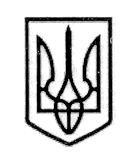 У К Р А Ї Н АСТОРОЖИНЕЦЬКА МІСЬКА РАДАЧЕРНІВЕЦЬКОГО РАЙОНУЧЕРНІВЕЦЬКОЇ ОБЛАСТІВИКОНАВЧИЙ КОМІТЕТР І Ш Е Н Н Я«06» червня 2023 року                                                                              №     144                                                                                                     Про внесення змін та доповнень до рішення виконавчого комітету  від 30.05.23 р. № 135 «Про надання статусу дитини,позбавленої батьківського піклуванняКОШАРИЧ О.І., БАБИКУ І.І.БАБИКУ Р.І., БАБИКУ А.І., БАБИК Д.І., БАБИК Я.І.»У звʼязку із допущеною помилкою, виконавчий комітет міської ради вирішив:Доповнити рішення виконавчого комітету від 30 травня 2023 року № 135 «Про надання статусу дитини, позбавленої батьківського піклування КОШАРИЧ О.І., БАБИКУ І.І., БАБИКУ Р.І., БАБИКУ А.І., БАБИК Д.І., БАБИК Я.І.»  пунктом  наступного змісту: «6. Надати малолітньому БАБИКУ Роману Іллічу, 18 березня 2014 року народження, уродженцю м. Сторожинець Чернівецького району Чернівецької області, статус дитини, позбавленої батьківського піклування».2. Відповідно пункти 6 та 7 даного рішення вважати пунктами 7 та 8.  3. Контроль  за  виконанням цього рішення покласти на першого заступника Сторожинецького міського голови  Ігоря  БЕЛЕНЧУКА.Сторожинецький міський голова			             Ігор МАТЕЙЧУКВиконавець:Начальник Служби у справах дітей					                       Маріян НИКИФОРЮКПогоджено:Секретар міської ради						   Дмитро БОЙЧУКПерший заступник міського голови			    Ігор БЕЛЕНЧУКНачальник юридичного відділу      			              Олексій КОЗЛОВНачальник відділу організаційної та кадрової роботи  		                         Ольга ПАЛАДІЙНачальник відділу документообігу таконтролю   							                Микола БАЛАНЮК